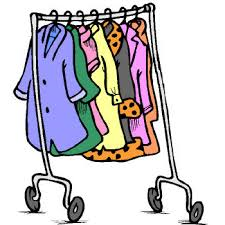 Comptoir de lingeJOURNÉE SPÉCIALESeulement mardi le 1er octobre 2019GRANDE VENTE5$ le sac blanc (vêtements)Ouvert de 9h00 à 15h00On vous attend nombreux !Dites-le à vos amis !